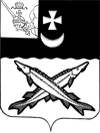 КОНТРОЛЬНО-СЧЕТНАЯ КОМИССИЯ БЕЛОЗЕРСКОГО МУНИЦИПАЛЬНОГО ОКРУГАВОЛОГОДСКОЙ ОБЛАСТИ161200, Вологодская область, г. Белозерск, ул. Фрунзе, д.35,оф.32тел. (81756)  2-32-54,  факс (81756) 2-32-54,   e-mail: krk@belozer.ruЗАКЛЮЧЕНИЕ №4финансово-экономической экспертизы на проект постановления администрации Белозерского муниципального округа«О внесении изменений в постановление администрации района от 28.12.2022 № 501»20 февраля 2024 годаЭкспертиза проекта проведена на основании  пункта 9.1 статьи 9 Положения о контрольно-счетной комиссии Белозерского муниципального округа Вологодской области, утвержденного решением Представительного Собрания Белозерского муниципального округа от 12.10.2022 № 19, пункта 1.6 плана работы контрольно-счетной комиссии Белозерского муниципального округа на 2024 год.Цель финансово-экономической экспертизы: определение соответствия положений, изложенных в проекте  муниципальной программы (далее - Программа), действующим нормативным правовым актам Российской Федерации, субъекта Российской Федерации и муниципального образования; оценка экономической обоснованности и достоверности объема ресурсного обеспечения муниципальной программы основных направлений кадровой политики в Белозерском муниципальном округе на 2023-2027 годы», возможности достижения поставленных целей при запланированном объеме средств. Предмет финансово-экономической экспертизы: проект постановления администрации Белозерского муниципального округа о внесении изменений в муниципальную программу основных направлений кадровой политики в Белозерском муниципальном округе на 2023-2027 годы»Сроки проведения: с 20.02.2024  по 20.02.2024Правовое обоснование финансово-экономической экспертизы:При подготовке заключения финансово-экономической экспертизы проекта  постановления о внесении изменений в Программу использованы  Порядок разработки, реализации и оценки эффективности муниципальных программ Белозерского муниципального округа Вологодской области (далее – Порядок), утвержденный постановлением администрации Белозерского муниципального округа от 25.04.2023 № 519.Для проведения мероприятия   представлены следующие материалы:проект постановления администрации округа о внесении изменений в  муниципальную программу основных направлений кадровой политики в  Белозерском муниципальном округе  на 2023-2027 годы»;копия листа согласования проекта с результатами согласования. В результате экспертизы  установлено:Проект постановления предусматривает внесение изменений муниципальную программу основных направлений кадровой политики в Белозерском муниципальном округе на 2023-2027 годы», утвержденную  постановлением администрации  Белозерского муниципального района  от 28.12.2022 № 501.1. Проектом постановления предлагается внести изменения в паспорт Программы, увеличив объем бюджетных ассигнований на 2024 год на сумму 70,0 тыс. рублей за счет средств бюджета округа. Таким образом, объем финансирования Программы составит в целом 4 141,6 тыс. рублей, в том числе по годам реализации:2023 год – 803,6 тыс. рублей; из них:средства  бюджета округа  – 803,6 тыс. рублей;2024 год –  869,0 тыс. рублей, из них:средства бюджета округа -799,0 тыс. рублей (с увеличением на 70,0 тыс. рублей);2025 год –  799,0 тыс. рублей, из них:средства бюджета округа – 799,0 тыс. рублей;2026 год – 835,0 тыс. рублей, их них:средства бюджета округа – 835,0 тыс. рублей; 2027 год –835,0 тыс. рублей, из них:средства бюджета округа- 835,0 тыс. рублей.2.Аналогичные изменения предлагается внести в:-в пункте 3.4. раздела 3 «Характеристика основных мероприятий, ресурсное обеспечение муниципальной программы» к Программе, абзацы 2,3,4 изложив их в новой редакции;-приложение 1 «Ресурсное обеспечение реализации муниципальной программы за счет средств бюджета округа (тыс. руб.)»;-приложение 2 «Прогнозная (справочная) оценка расходов федерального, областного бюджетов, бюджета округа, бюджетов государственных внебюджетных фондов, юридических лиц на реализацию целей муниципальной программы (тыс. руб.)» к Программе, изложив его в новой редакции;-приложение 3 «Сведения о показателях (индикаторах муниципальной программы (подпрограммы муниципальной программы)»;-приложение 5 «Ресурсное обеспечение и перечень мероприятий муниципальной программы за счет средств бюджета округа (тыс. руб.)» к Программе, изложив его в новой редакции;-приложение 6 «План реализации муниципальной программы «Основных направлений кадровой политики в Белозерском муниципальным округе на 2023-2027 годы», изложив его в новой редакции.Внесение изменений в Программу  произведено на основании решения Представительного Собрания округа  от 19.12.2023 № 297 «О бюджете округа на 2024 год и плановый период 2025 и 2026 годов» в соответствии со статьей 179 Бюджетного Кодекса РФ.Выводы по результатам экспертизы:1.Проект постановления администрации округа о внесении изменений  в постановление администрации района от 28.12.2022 № 501 не противоречит бюджетному законодательству и рекомендован к принятию.Председатель контрольно-счетной комиссии округа                                                                           Н.С.Фредериксен          